Ementa: Informações sobre infiltração na UBS Maracanã.Senhor Presidente,Senhores Vereadores,JustificativaConsiderando que após a retirada de gambás do forró, a Unidade Básica de Saúde do Jardim Maracanã, apresentou infiltração em diversos locais (fotos anexas);Considerando que foi aberto um buraco no teto e, até o momento, a equipe não retornou para terminar o serviço;A Vereadora Mônica Morandi, visando cumprir sua função fiscalizadora, vem pelo presente, respeitosamente e nos termos regimentais desta casa, após a aprovação em plenário, requerer que seja encaminhado o seguinte pedido de informações:A municipalidade tem ciência da situação?Quando o problema será sanado?Valinhos, 20 de junho de 2022.AUTORIA: Mônica Morandi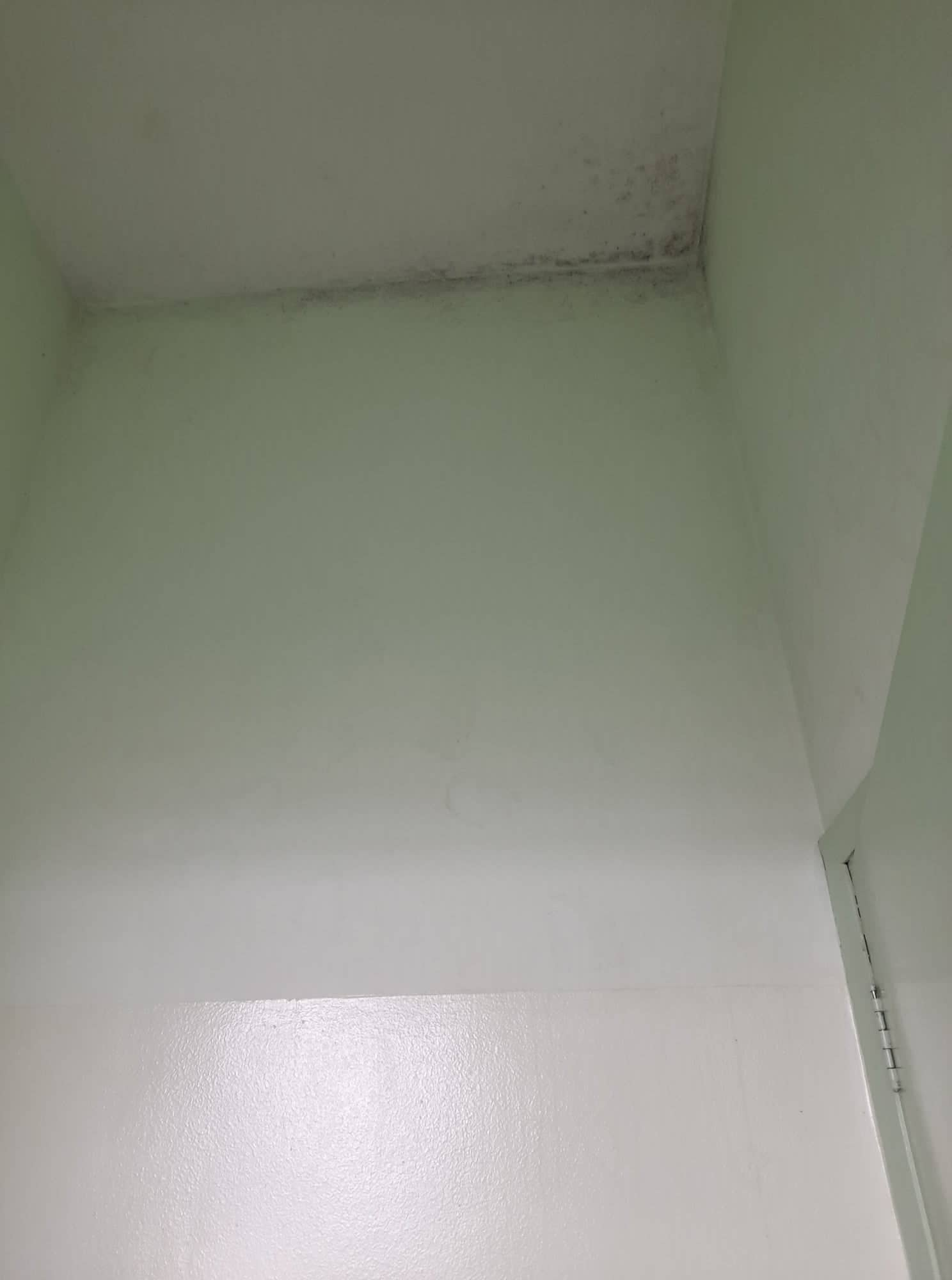 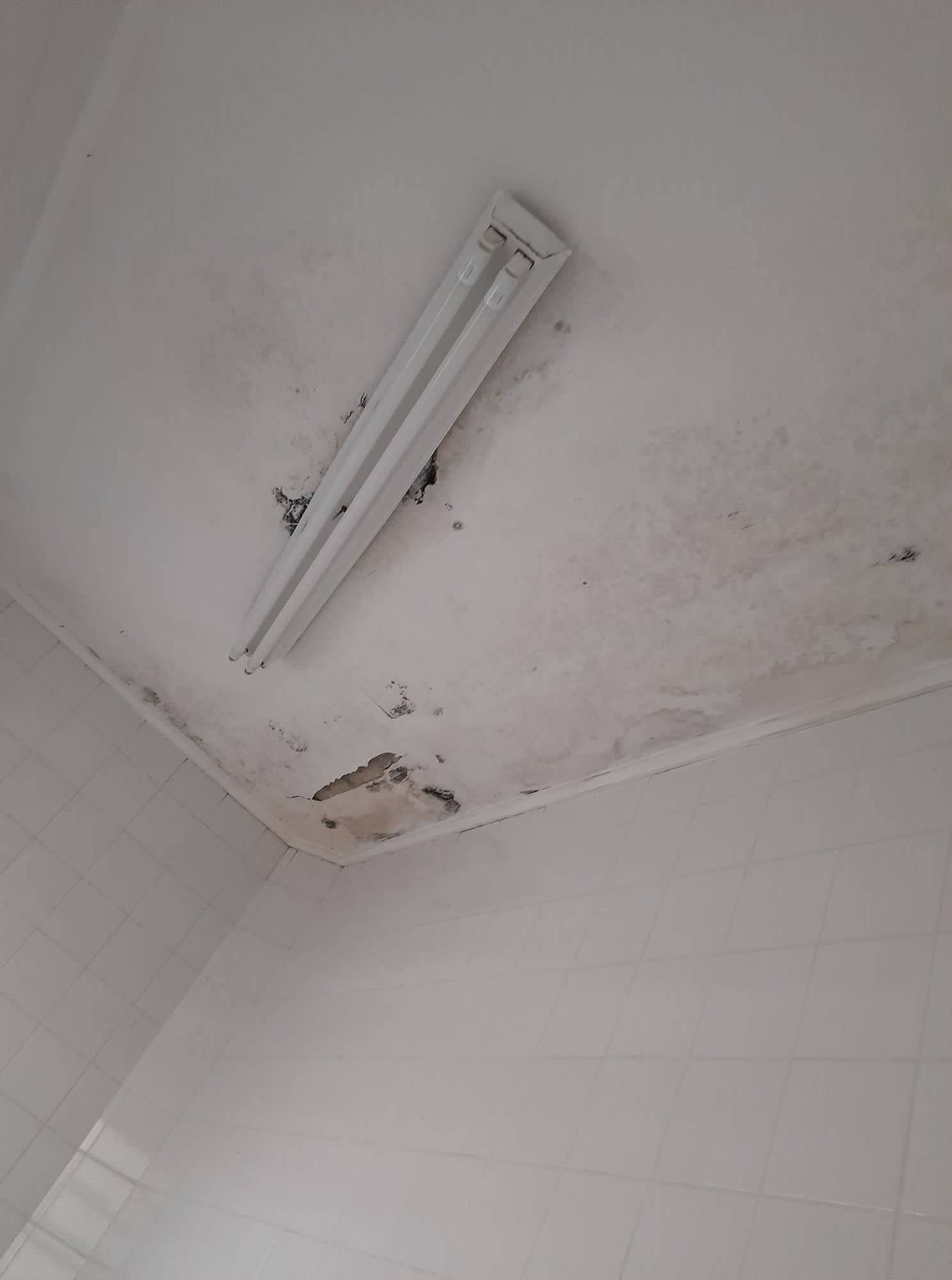 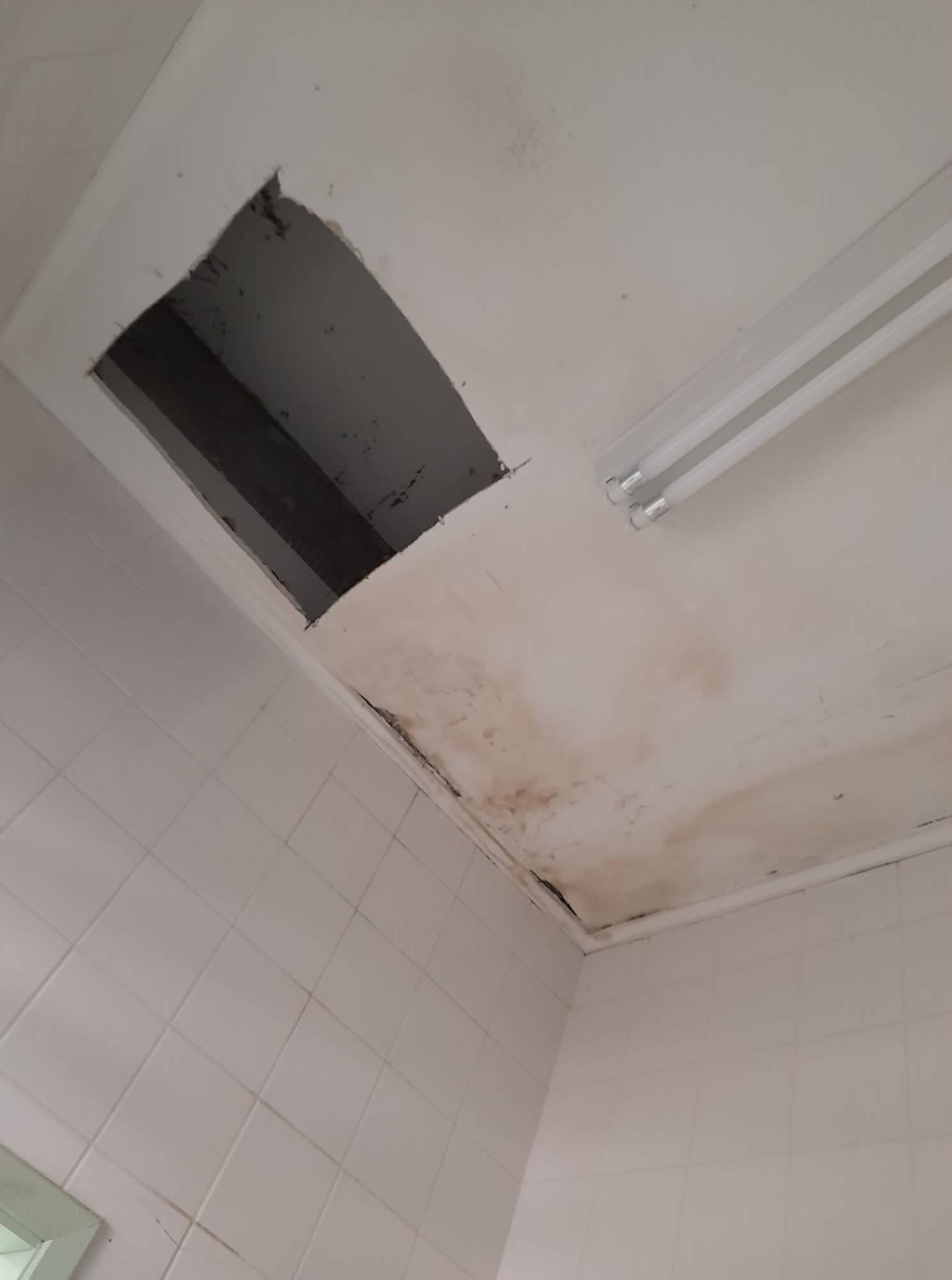 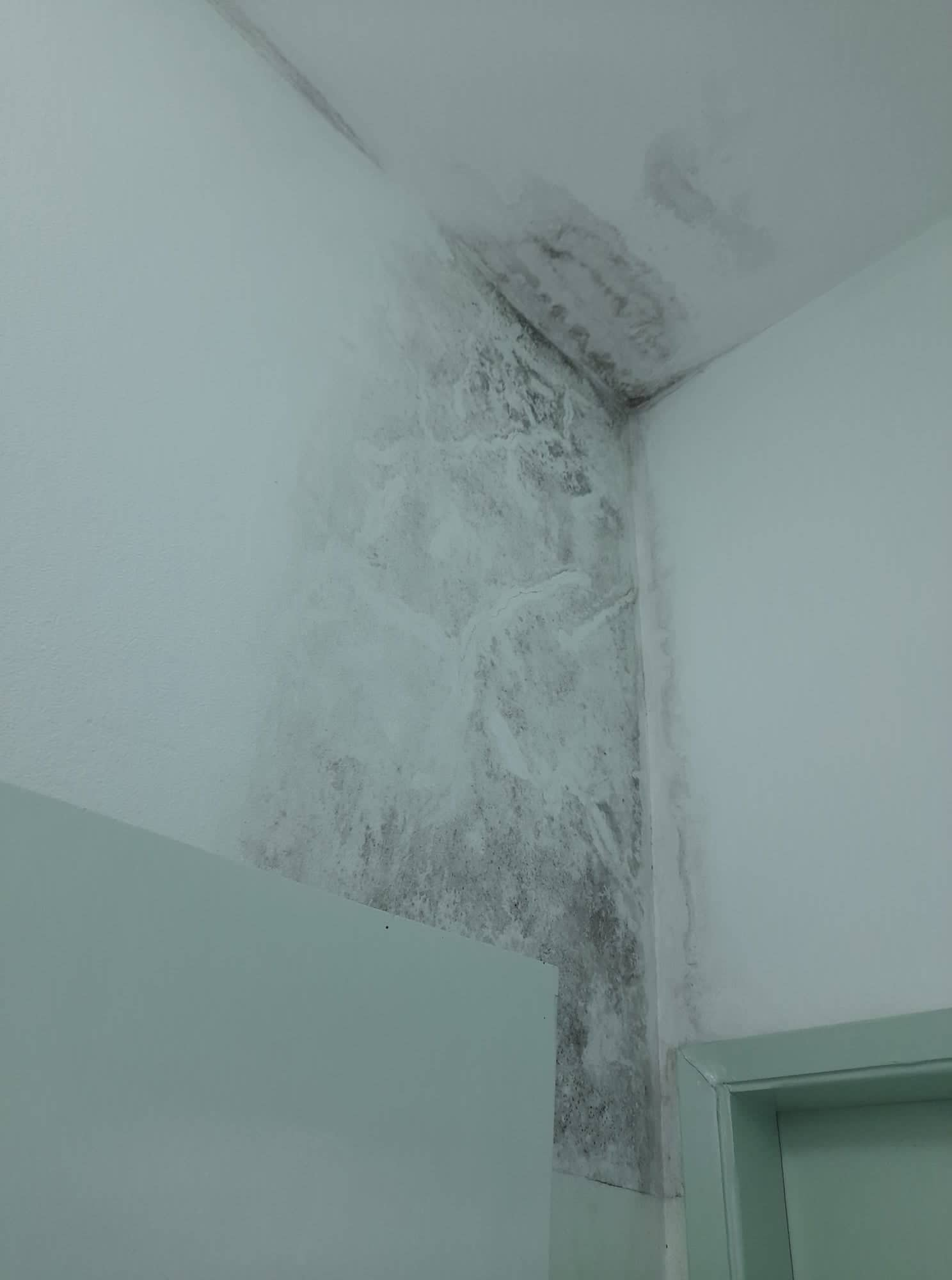 